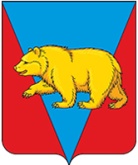 Администрация Заозерновского сельсоветаАбанского района Красноярского краяПОСТАНОВЛЕНИЕ28.02.2022 г.                                        с.Заозерка                                                №07-пОб утверждении формы проверочного листа (списка контрольныхвопросов), используемого при проведении плановых проверок в рамках осуществления муниципального контроля на автомобильном транспорте и в дорожном хозяйстве в границах населенных пунктов Заозерновского сельсовета Абанского района Красноярского краяВ соответствии с Федеральным законом от 31 июля 2020 г. N 248-ФЗ "О государственном контроле (надзоре) и муниципальном контроле в Российской Федерации", Федеральным законом от 27 июля 2010 г. N 210-ФЗ "Об организации предоставления государственных и муниципальных услуг", Федеральным законом от 6 октября 2003 г. N 131-ФЗ "Об общих принципах организации местного самоуправления в Российской Федерации", Постановлением Правительства Российской Федерации от 16 апреля 2021 года N 604 «Об утверждении Правил формирования и ведения единого реестра контрольных (надзорных) мероприятий и о внесении изменения в постановление Правительства Российской Федерации от 28 апреля 2015 г. N 415», Постановлением Правительства Российской Федерации от 16 апреля 2021 года от 27.10.2021г. №1844 «Об утверждении требований к разработке, содержанию, общественному обсуждению проектов форм проверочных листов, утверждению, применению, актуализации форм проверочных листов, а также случаев обязательного применения проверочных листов», руководствуясь Уставом Заозерновского сельсовета Абанского района Красноярского края, администрация Заозерновского сельсовета, постановляет:1.Утвердить прилагаемую форму проверочного листа (списка контрольных вопросов), используемого муниципальными  инспекторами при проведении плановых проверок в рамках осуществления муниципального  контроля на автомобильном транспорте и в дорожном хозяйстве в границах населенных пунктов Заозерновского сельсовета Абанского района Красноярского края (далее - форма проверочного листа - приложение 1).2.Должностным лицам, осуществляющим муниципальный контроль на автомобильном транспорте и в дорожном хозяйстве при проведении плановой проверки прикладывать проверочный лист (список контрольных вопросов) к акту проверки.          3.Опубликовать данное Постановление в печатном издании «Ведомости органов местного самоуправления Заозерновского сельсовета», и разместить на официальном сайте администрации Абанского района  в информационно-телекоммуникационной сети «Интернет».4.Настоящее постановление вступает в силу с 01.03.2022 года.          5.Контроль за исполнением настоящего постановления оставляю за собой.Глава Заозерновского сельсовета                                                            В.Н.МетелицаПриложение 1к постановлениюадминистрации Заозерновского сельсоветаот 28.02.2022 № 07-п Проверочный лист(список контрольных вопросов) при проведении плановыхпроверок по муниципальному контролю за сохранностью автомобильных дорог местного значения в границах населенных пунктов Заозерновского сельсовета Абанского района Красноярского края в отношении юридических лиц, индивидуальных предпринимателей осуществляющих дорожную деятельность на территории Заозерновского сельсовета   ___________________________                                                         «__» __________ 20 __ .         (место проведения плановой проверки)                                                                                                                                  (дата заполнения листа)                                                                                                                   «__» час. «__» мин.                                                                                                                                                                                                          (время заполнения листа)1.Наименование    органа    муниципального   контроля:_________________________2.Проверочный лист утвержден постановлением администрации Заозерновского сельсовета от ________ №_____.3.Распоряжение о проведении плановой проверки от _____________ № __________.4.Учетный номер плановой проверки и дата присвоения учетного номерапроверки в едином реестре проверок: ______________________________________. 5.Место проведения плановой проверки с заполнением проверочного листа и (или) указание на используемые юридическим лицом производственные объекты: _________________________________________________________________.  6.Наименование юридического лица (ОГРН, адрес), фамилия, имя, отчество (последнее - при наличии) индивидуального предпринимателя (ИНН),  фамилия, имя, отчество (ИНН): _________________________.7. Должность (и), фамилия, имя, отчество (последнее - при наличии) должностного (ых) лица (лиц), проводящего (их) плановую проверку: ____________________________.8.Указание на ограничение предмета плановой проверки обязательными требованиями, требованиями, установленными муниципальными правовыми актами, изложенными в форме проверочного листа, если это предусмотрено порядком организации и проведения вида муниципального контроля:__________________________________________________________________________________________________________________________________________________           9.Перечень вопросов, отражающих содержание обязательных требований и (или) требований, установленных муниципальными правовыми актами, ответы на которые однозначно свидетельствуют о соблюдении или несоблюдении юридическим лицом, индивидуальным предпринимателем обязательных требований и (или) требований, установленных муниципальными правовыми актами, составляющих предмет проверки: _______________________________________________________________________________________________________________________________________________________________________________________________________________________________________________________________________________________________________________________________________________________________________________________________________________________________________________________________________________________________(пояснения и дополнения по контрольным вопросам, содержащимся в перечне)_________________________________________________        _______        ____(должность и ФИО должностного лица, проводящего плановую проверку  и                    (подпись)            (дата)      (дата)заполнившего проверочный лист)________________________________________________          _______        ____(должность и ФИО должностного лица юридического лица,                                              (подпись)            (дата)ФИО индивидуального предпринимателя присутствовавшегопри заполнении проверочного листа)Поле для нанесения QR-кода № п/пКонтрольный вопрос Реквизиты нормативного правового акта, содержащего обязательные требованияОтветы на вопросыда/нетПримечание1Проводятся ли мероприятия направленные на создание безопасных условий перевозки грузов и пассажиров по автомобильным дорогам в течение установленного срока их службыпункт 13.1 Технического регламента Таможенного союза "Безопасность автомобильных дорог" (ТР ТС - 014 - 2011)2Автомобильная дорога и дорожные сооружения на ней при эксплуатации должны соответствовать следующим требованиям безопасности:а) на покрытии проезжей части должны отсутствовать проломы, просадки, выбоины и иные повреждения или дефекты, а также посторонние предметы, затрудняющие движение транспортных средств с разрешенной скоростью и представляющие опасность для потребителей транспортных услуг или третьих лиц;
б) сцепные качества дорожного покрытия должны обеспечивать безопасные условия движения транспортных средств с разрешенной правилами дорожного движения скоростью при условии соответствия их эксплуатационного состояния установленным требованиям;в) ровность дорожного покрытия должна обеспечивать безопасные условия движения с установленной для данного класса и категории автомобильной дороги скоростью движения;г) возвышение обочины и разделительной полосы над уровнем проезжей части при отсутствии бордюра не допускается;д) обочины не должны иметь деформаций, повреждений;е) не допускается уменьшение фактического расстояния видимости на автомобильной дороге соответствующих классов и категорий ниже минимально требуемого в результате выполняемых эксплуатационных действий или отсутствия таковыхпункт 13.2 Технического регламента Таможенного союза "Безопасность автомобильных дорог" (ТР ТС - 014 - 2011)3Соответствуют ли дорожные знаки заданным характеристикам, установленным в международных и региональных стандартах, а в случае их отсутствия - национальных (государственных) стандартах государств-членов Таможенного союза, в результате применения которых на добровольной основе обеспечивается соблюдение требований принятого технического регламента Таможенного союза, обеспечивающими их видимостьподпункт а пункта 13.5 Технического регламента Таможенного союза "Безопасность автомобильных дорог" (ТР ТС - 014 - 2011)4Различима ли дорожная разметка в любых условиях эксплуатации за исключением случаев, когда поверхность автомобильной дороги загрязнена или покрыта снежно-ледяными отложениямиподпункт б пункта 13.5 Технического регламента Таможенного союза "Безопасность автомобильных дорог" (ТР ТС - 014 - 2011)5Обеспечивается ли минимальная видимость дорожных сигнальных столбиков и тумб водителям транспортных средств возможность безопасного движения с разрешенной правилами дорожного движения скоростью. Дорожные сигнальные столбики и дорожные тумбы не должны иметь повреждений, влияющих на их визуальное восприятие и безопасность дорожного движенияподпункт г. пункта 13.5 Технического регламента Таможенного союза "Безопасность автомобильных дорог" (ТР ТС - 014 - 2011)6Производится ли очистка покрытия автомобильной дороги от снега с проезжей части, остановок общественного наземного транспорта, тротуаров, обочин, съездов, площадок для стоянки и остановки транспортных средствпункт 13.9 Технического регламента Таможенного союза "Безопасность автомобильных дорог" (ТР ТС - 014 - 2011)7Осуществляется ли размещение объектов дорожного сервиса в границах полосы отвода автомобильной дорогичасть 1 статьи 22 Федерального закона от 8 ноября . № 257-ФЗ "Об автомобильных дорогах и о дорожной деятельности в Российской Федерации и о внесении изменений в отдельные законодательные акты Российской Федерации"